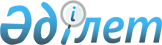 О внесении изменений в решение Аральского районного маслихата от 21 декабря 2018 года № 208 "О районном бюджете на 2019-2021 годы"
					
			С истёкшим сроком
			
			
		
					Решение Аральского районного маслихата Кызылординской области от 7 марта 2019 года № 232. Зарегистрировано Департаментом юстиции Кызылординской области 11 марта 2019 года № 6728. Прекращено действие в связи с истечением срока
      В соответствии со статьей 109 кодекса Республики Казахстан от 4 декабря 2008 года "Бюджетный кодекс Республики Казахстан" и подпунктом 1) пункта 1 статьи 6 Закона Республики Казахстан от 23 января 2001 года "О местном государственном управлении и самоуправлении в Республике Казахстан" Аральский районный маслихат РЕШИЛ:
      1. Внести в решение Аральского районного маслихата от 21 декабря 2018 года № 208 "О районном бюджете на 2019-2021 годы" (зарегистрировано в Реестре государственной регистрации нормативных правовых актов за номером 6578, опубликовано в эталонном контрольном банке нормативных правовых актов Республики Казахстан от 9 января 2019 года) следующие изменения:
      пункт 1 изложить в следующей новой редакции:
      "1. Утвердить районный бюджет на 2019-2021 годы согласно приложениям 1, 2 и 3, в том числе на 2019 год в следующем объеме:
      1) доходы – 14 342 863,9 тысяч тенге, в том числе:
      налоговые поступления – 1 961 123 тысяч тенге;
      неналоговые поступления – 13 567 тысяч тенге;
      поступления от продажи основного капитала – 43 781 тысяч тенге;
      поступления трансфертов – 12 324 392,9 тысяч тенге, в том числе объем субвенции – 9 087 456 тысяч тенге;
      2) расходы – 14 343 073,7 тысяч тенге;
      3) чистое бюджетное кредитование – 12 453 тысяч тенге;
      бюджетные кредиты – 22 725 тысяч тенге;
      погашение бюджетных кредитов – 10 272 тысяч тенге;
      4) сальдо по операциям с финансовыми активами – 16 000 тысяч тенге; 
      приобретение финансовых активов – 16 000 тысяч тенге;
      поступления от продажи финансовых активов государства – 0;
      5) дефицит (профицит) бюджета – - 28 662,8 тысяч тенге;
      6) финансирование дефицита (использование профицита) – 28 662,8 тысяч тенге.
      приложения 1, 4 данного решения изложить согласно приложениям 1, 2 к настоящему решению.
      2. Признать утратившим силу решение Аральского районного маслихата от 18 февраля 2019 года № 220 "О внесении изменений в решение Аральского районного маслихата от 21 декабря 2018 года № 208 "О районном бюджете на 2019-2021 годы" (зарегистрировано в Реестре государственной регистрации нормативных правовых актов за № 6704, опубликовано в эталонном контрольном банке нормативных правовых актов Республики Казахстан от 4 марта 2019 года).
      3. Настоящее решение вводится в действие с 1 января 2019 года и подлежит официальному опубликованию, за исключением пункта 2 настоящего решения который вводится в действие со дня первого официального опубликования. Районный бюджет на 2019 год Объем расходов на 2019 год по бюджетным программам сельских округов района
      Продолжение таблицы
					© 2012. РГП на ПХВ «Институт законодательства и правовой информации Республики Казахстан» Министерства юстиции Республики Казахстан
				
      Председатель внеочередной сороковой
сессии Аральского районного маслихата

А.Избасаров

      Секретарь Аральского районного маслихата 

Д.Мадинов
Приложение к решению Аральского районного маслихата от "7" марта 2019 года №232Приложение 1 к решению Аральского районного маслихата от "21" декабря 2018 года №208
Категория 
Категория 
Категория 
Категория 
Сумма на 2019 год

(тысяч тенге)
Класс 
Класс 
Класс 
Сумма на 2019 год

(тысяч тенге)
Подкласс 
Подкласс 
Сумма на 2019 год

(тысяч тенге)
Наименование 
Сумма на 2019 год

(тысяч тенге)
1
2
3
4
5
1. Доходы
14 342 863,9
1
Налоговые поступления
1 961 123
01
Подоходный налог
309 271
2
Индивидуальный подоходный налог
309 271
03
Социальный налог
302 557
1
Социальный налог
302 557
04
Hалоги на собственность
1 300 633
1
Hалоги на имущество
1 244 205
3
Земельный налог
6 890
4
Hалог на транспортные средства
48 622
5
Единый земельный налог
916
05
Внутренние налоги на товары, работы и услуги
40 647
2
Акцизы
6 842
3
Поступления за использование природных и других ресурсов
13 914
4
Сборы за ведение предпринимательской и профессиональной деятельности
17 965
`
5
Налог на игорный бизнес
1 926
 

08
Обязательные платежи, взимаемые за совершение юридически значимых действий и (или) выдачу документов уполномоченными на то государственными органами или должностными лицами
8 015
1
Государственная пошлина
8 015
2
Неналоговые поступления
13 567
01
Доходы от государственной собственности
9 698
5
Доходы от аренды имущества, находящегося в государственной собственности
9 415
7
Вознаграждения по кредитам, выданным из государственного бюджета
11
9
Прочие доходы от государственной собственности
272
04
Штрафы, пени, санкции, взыскания, налагаемые государственными учреждениями, финансируемыми из государственного бюджета, а также содержащимися и финансируемыми из бюджета (сметы расходов) Национального Банка Республики Казахстан
322
1
Штрафы, пени, санкции, взыскания, налагаемые государственными учреждениями, финансируемыми из государственного бюджета, а также содержащимися и финансируемыми из бюджета (сметы расходов) Национального Банка Республики Казахстан, за исключением поступлений от организаций нефтяного сектора
322
06
Прочие неналоговые поступления
3 547
1
Прочие неналоговые поступления
3 547
3
Поступления от продажи основного капитала
43 781
01
Продажа государственного имущества, закрепленного за государственными учреждениями
3 009
1
Продажа государственного имущества, закрепленного за государственными учреждениями
3 009
03
Продажа земли и нематериальных активов
40 772
1
Продажа земли
36 672
2
Продажанематериальных активов
4 100
4
Поступления трансфертов
12 324 392,9
02
Трансферты из вышестоящих органов государственного управления
12 324 392,9
2
Трансферты из областного бюджета
12 324 392,9
Функциональная группа
Функциональная группа
Функциональная группа
Функциональная группа
Сумма на 2019 год

(тысяч тенге)
Администратор бюджетных программ
Администратор бюджетных программ
Администратор бюджетных программ
Сумма на 2019 год

(тысяч тенге)
Программа 
Программа 
Сумма на 2019 год

(тысяч тенге)
Наименование 
Сумма на 2019 год

(тысяч тенге)
2. Расходы
14 343 073,7
01
Государственные услуги общего характера
880 068
112
Аппарат маслихата района (города областного значения)
30 988
001
Услуги по обеспечению деятельности маслихата района (города областного значения)
30 988
122
Аппарат акима района (города областного значения)
172 005
001
Услуги по обеспечению деятельности акима района (города областного значения)
168 907
003
Капитальные расходы государственного органа
3 098
123
Аппарат акима района в городе, города районного значения, поселка, села, сельского округа
346 834
 

001
Услуги по обеспечению деятельности акима района в городе, города районного значения, поселка, села, сельского округа
287 676,7
022
Капитальные расходы государственного органа
59 157,3
452
Отдел финансов района (города областного значения)
155 526
 

001
Услуги по реализации государственной политики в области исполнения бюджета района и управления коммунальной собственностью района (города областного значения)
28 653
003
Проведение оценки имущества в целях налогообложения
1 290
010
Приватизация, управление коммунальным имуществом, постприватизационная деятельность и регулирование споров, связанных с этим
400
113
Текущие целевые трансферты выделяемые из местного бюджета
125 183
805
Отдел государственных закупок района (города областного значения)
16 502
001
Услуги по реализации государственной политики в области закупок на местном уровне
16 502
453
Отдел экономики и бюджетного планирования района (города областного значения)
31 276
 

001
Услуги по реализации государственной политики в области формирования и развития экономической политики, системы государственного планирования
31 276
458
Отдел жилищно-коммунального хозяйства, пассажирского транспорта и автомобильных дорог района (города областного значения)
52 315
 

001
Услуги по реализации государственной политики на местном уровне в области жилищно-коммунального хозяйства, пассажирского транспорта и автомобильных дорог 
26 742
113
Текущие целевые трансферты выделяемые из местного бюджета
25 573
472
Отдел строительства, архитектуры и градостроительства района (города областного значения)
125
040
Развитие объектов государственных органов
125
493
Отдел предпринимательства,промышленности и туризма района (города областного значения)
14 798
001
Услуги по реализации государственной политики на местном уровне в области развития предпринимательства, промышленности и туризма 
14 798
801
Отдел занятости, социальных программ и регистрации актов гражданского состояния района (города областного значения)
59 699
001
Услуги по реализации государственной политики на местном уровне в сфере занятости, социальных программ и регистрации актов гражданского состояния
59 699
02
Оборона
10 388
122
Аппарат акима района (города областного значения)
10 388
005
Мероприятия в рамках исполнения всеобщей воинской обязанности
4 705
006
Предупреждение и ликвидация чрезвычайных ситуаций масштаба района (города областного значения)
1 000
007
Мероприятия по профилактике и тушению степных пожаров районного (городского) масштаба, а также пожаров в населенных пунктах, в которых не созданы органы государственной противопожарной службы
4 683
03
Общественный порядок, безопасность, правовая, судебная, уголовно-исполнительная деятельность
10 672
458
Отдел жилищно-коммунального хозяйства, пассажирского транспорта и автомобильных дорог района (города областного значения)
10 672
021
Обеспечение безопасности дорожного движения в населенных пунктах
10 672
04
Образование
8 819 396
123
Аппарат акима района в городе, города районного значения, поселка, села, сельского округа
213 750
004
Обеспечение деятельности организаций дошкольного воспитания и обучения
191 661
041
Реализация государственного образовательного заказа в дошкольных организациях образования
22 089
464
Отдел образования района (города областного значения)
296 716
040
Реализация государственного образовательного заказа в дошкольных организациях образования
296 716
464
Отдел образования района (города областного значения)
8 061 580
003
Общеобразовательное обучение
7 913 454
006
Дополнительное образование для детей
148 126
465
Отдел физической культуры и спорта района (города областного значения)
91 016
017
Дополнительное образование для детей и юношества по спорту
91 016
472
Отдел строительства, архитектуры и градостроительства района (города областного значения)
1 943
022
Строительство и реконструкция объектов начального, основного среднего и общего среднего образования
1 943
464
Отдел образования района (города областного значения)
154 391
001
Услуги по реализации государственной политики на местном уровне в области образования 
32 823
005
Приобретение и доставка учебников, учебно-методических комплексов для государственных учреждений образования района (города областного значения)
46 872
007
Проведение школьных олимпиад, внешкольных мероприятий и конкурсов районного (городского) масштаба
1 045
 

015
Ежемесячная выплата денежных средств опекунам (попечителям) на содержание ребенка-сироты (детей-сирот), и ребенка (детей), оставшегося без попечения родителей
24 322
029
Обследование психического здоровья детей и подростков и оказание психолого-медико-педагогической консультативной помощи населению
10 289
067
Капитальные расходы подведомственных государственных учреждений и организаций
37 521
068
Обеспечение повышения компьютерной грамотности населения
1 519
05
Здравоохранение
1 549
123
Аппарат акима района в городе, города районного значения, поселка, села, сельского округа
1 549
002
Организация в экстренных случаях доставки тяжелобольных людей до ближайшей организации здравоохранения, оказывающей врачебную помощь
1 549
06
Социальная помощь и социальное обеспечение
780 378
464
Отдел образования района (города областного значения)
2 625
030
Содержание ребенка (детей), переданного патронатным воспитателям
2 625
801
Отдел занятости, социальных программ и регистрации актов гражданского состояния района (города областного значения)
183 255
010
Государственная адресная социальная помощь
183 255
123
Аппарат акима района в городе, города районного значения, поселка, села, сельского округа
8 403
003
Оказание социальной помощи нуждающимся гражданам на дому
8 403
801
Отдел занятости, социальных программ и регистрации актов гражданского состояния района (города областного значения)
542 027
004
Программа занятости
247 611
 

006
Оказание социальной помощи на приобретение топлива специалистам здравоохранения, образования, социального обеспечения, культуры, спорта и ветеринарии в сельской местности в соответствии с законодательством Республики Казахстан
24 319
007
Жилищная помощь
20 047
008
Социальная поддержка граждан, награжденных орденами "Отан", "Данк"от 26 июля 1999 года удостоенных высокого звания "Халыққаһарманы", почетных званий республики
441
009
Материальное обеспечение детей-инвалидов, воспитывающихся и обучающихся на дому
5 303
011
Социальная помощь отдельным категориям нуждающихся граждан по решениям местных представительных органов
128 666
014
Оказание социальной помощи нуждающимся гражданам на дому
1 589
 

017
Обеспечение нуждающихся инвалидов обязательными гигиеническими средствами и предоставление услуг специалистами жестового языка, индивидуальными помощниками в соответствии с индивидуальной программой реабилитации инвалида
63 268
023
Обеспечение деятельности центров занятости населения
50 783
801
Отдел занятости, социальных программ и регистрации актов гражданского состояния района (города областного значения)
44 068
018
Оплата услуг по зачислению, выплате и доставке пособий и других социальных выплат
2 317
050
Реализация плана меропритяий по обеспечению прав и улучшению качества жизни инвалидов в Республике Казахстан на 2012-2018 годы
41 751
07
Жилищно-коммунальное хозяйство
289 360
458
Отдел жилищно-коммунального хозяйства, пассажирского транспорта и автомобильных дорог района (города областного значения)
477
049
Проведение энергетического аудита многоквартирных жилых домов
477
458
Отдел жилищно-коммунального хозяйства, пассажирского транспорта и автомобильных дорог района (города областного значения)
1 979
012
Функционирование системы водоснабжения и водоотведения
1 979
472
Отдел строительства, архитектуры и градостроительства района (города областного значения)
246 756
005
Развитие коммунального хозяйства
36 733
006
Развитие системы водоснабжения и водоотведения
210 023
123
Аппарат акима района в городе, города районного значения, поселка, села, сельского округа
11 214
008
Освещение улиц населенных пунктов
7 119
009
Обеспечение санитарии населенных пунктов
4 095
458
Отдел жилищно-коммунального хозяйства, пассажирского транспорта и автомобильных дорог района (города областного значения)
28 934
015
Освещение улиц в населенных пунктах
1 000
018
Благоустройство и озеленение населенных пунктов
27 934
08
Культура, спорт, туризм и информационное пространство
660 639
123
Аппарат акима района в городе, города районного значения, поселка, села, сельского округа
171 346
006
Поддержка культурно-досуговой работы на местном уровне
171 346
455
Отдел культуры и развития языков района (города областного значения)
138 510
003
Поддержка культурно-досуговой работы
132 784
009
Обеспечение сохранности историко - культурного наследия и доступа к ним 
5 726
465
Отдел физической культуры и спорта района (города областного значения)
111 712
001
Услуги по реализации государственной политики на местном уровне в сфере физической культуры и спорта
14 871
004
Капитальные расходы государственного органа
945
005
Развитие массового спорта и национальных видов спорта
62 419
006
Проведение спортивных соревнований на районном (города областного значения) уровне
33 002
032
Капитальные расходы подведомственных государственных учреждений и организацй
475
455
Отдел культуры и развития языков района (города областного значения)
131 654
006
Функционирование районных (городских) библиотек
129 417
007
Развитие государственного языка и других языков народа Казахстана
2 237
456
Отдел внутренней политики района (города областного значения)
15 000
002
Услуги по проведению государственной информационной политики 
15 000
455
Отдел культуры и развития языков района (города областного значения)
18 531
001
Услуги по реализации государственной политики на местном уровне в области развития языков и культуры
17 258
032
Капитальные расходы подведомственных государственных учреждений и организаций
1 273
456
Отдел внутренней политики района (города областного значения)
73 886
 

001
Услуги по реализации государственной политики на местном уровне в области информации, укрепления государственности и формирования социального оптимизма граждан
35 966
006
Капитальные расходы государственного органа
5 000
003
Реализация мероприятий в сфере молодежной политики
31 920
032
Капитальные расходы подведомственных государственных учреждений и организаций
1 000
09
Топливно-энергетический комплекс и недропользование
94 000
458
Отдел жилищно-коммунального хозяйства, пассажирского транспорта и автомобильных дорог района (города областного значения)
6 500
019
Развитие топлоэнергетической системы
 6 500
472
Отдел строительства, архитектуры и градостроительства района (города областного значения)
87 500
009
Развитие теплоэнергетической системы
87 500
10
Сельское, водное, лесное, рыбное хозяйство, особо охраняемые природные территории, охрана окружающей среды и животного мира, земельные отношения
285 371,2
462
Отдел сельского хозяйства района (города областного значения)
23 021
001
Услуги по реализации государственной политики на местном уровне в сфере сельского хозяйства
23 021
472
Отдел строительства, архитектуры и градостроительства района (города областного значения)
30 112,2
010
Развитие обьектов сельского хозяйства
30 112,2
473
Отдел ветеринарии района (города областного значения))
197 538
001
Услуги по реализации государственной политики на местном уровне в сфере ветеринарии
31 266
003
Капитальные расходы государственного органа
250
006
Организация санитарного убоя больных животных
1 072
007
Организация отлова и уничтожения бродячих собак и кошек
5 984
008
Возмещение владельцам стоимости изымаемых и уничтожаемых больных животных, продуктов и сырья животного происхождения
4 764
009
Проведение ветеринарных мероприятий по энзоотическим болезням животных
13 543
010
Проведение мероприятий по идентификации сельскохозяйственных животных
5 309
011
Проведение противоэпизоотических мероприятий
135 350
463
Отдел земельных отношений района (города областного значения)
25 100
001
Услуги по реализации государственной политики в области регулирования земельных отношений на территории района (города областного значения)
15 152
006
Землеустройство, проводимое при установлении границ районов, городов областного значения, районного значения, сельских округов, поселков, сел
9 490
007
Капитальные расходы государственного органа
458
462
Отдел сельского хозяйства района (города областного значения)
9 600
099
Реализация мер по оказанию социальной поддержки специалистов
9 600
11
Промышленность, архитектурная, градостроительная и строительная деятельность
21 943
472
Отдел строительства, архитектуры и градостроительства района (города областного значения)
21 943
001
Услуги по реализации государственной политики в области строительства, архитектуры и градостроительства на местном уровне
21 943
12
Транспорт и коммуникации
835 787
458
Отдел жилищно-коммунального хозяйства, пассажирского транспорта и автомобильных дорог района (города областного значения)
835 787
022
Развитие транспортной инфраструктуры
63 451
023
Обеспечение функционирования автомобильных дорог
162 125
051
Реализация приоритетных проектов транспортной инфраструктуры
610 211
13
Прочие
88 440
493
Отдел предпринимательства, промышленности и туризма района (города областного значения)
428
006
Поддержка предпринимательской деятельности
428
123
Аппарат акима района в городе, города районного значения, поселка, села, сельского округа
47 129
040
Реализация мер по содействию экономическому развитию регионов в рамках Программы Развитие регионов до 2020 года
47 129
452
Отдел финансов района (города областного значения)
40 883
012
Резерв местного исполнительного органа района (города областного значения) 
40 883
14
Обслуживание долга
11
452
Отдел финансов района (города областного значения)
11
013
Обслуживание долга местных исполнительных органов по выплате вознаграждений и иных платежей по займам из областного бюджета
11
15
Трансферты
1 565 071,5
452
Отдел финансов района (города областного значения)
1 565 071,5
006
Возврат неиспользованных (недоиспользованных) целевых трансфертов
40,5
024
Целевые текущие трансферты в вышестоящие бюджеты в связи с передачей функций государственных органов из нижестоящего уровня государственного управления в вышестоящий
483 797
038
Субвенций
1 057 792
051
Трансферты передаваемые органам местного самоуправления
23 442
3.Чистое бюджетное кредитование
12 453
Бюджетные кредиты
22 725
10
Сельское, водное, лесное, рыбное хозяйство, особо охраняемые природные территории, охрана окружающей среды и животного мира, земельные отношения
22 725
462
Отдел сельского хозяйства района (города областного значения)
22 725
008
Бюджетные кредиты для реализации мер социальной поддержки специалистов
22 725
5
Погашение бюджетных кредитов
10 272
1
Погашение бюджетных кредитов, выданных из государственного бюджета
10 272
13
Погашение бюджетных кредитов, выданных из местного

бюджета физическим лицам
10 272
4. Сальдо по операциям с финансовыми активами
16 000
Приобретение финансовых активов
16 000
07
Жилищно-коммунальное хозяйство
16 000
458
Отдел жилищно-коммунального хозяйства, пассажирского транспорта и автомобильных дорог района (города областного значения)
16 000
054
Увеличение уставного капитала субъектов квазигосударственного сектора в рамках содействия устойчивому развитию и росту Республики Казахстан
16 000
5. Дефицит (профицит) бюджета
-28 662,8
6. Финансирование дефицита (использование профицита) бюджета
 28 662,8
Поступление займов
0
7
Поступление займов
22 725
2
Договоры займа
22 725
03
Займы, получаемые местным исполнительным органом

района (города областного значения)
22 725
16
Погашение займов
10 272
452
Отдел финансов района (города областного значения)
10 272
008
Погашение долга местного исполнительного органа перед вышестоящим бюджетом
10 272
8
Используемые остатки бюджетных средств
16 209,8
1
Свободные остатки бюджетных средств
16 475,3
01
Свободные остатки бюджетных средств
16 475,3
2
Остатки бюджетных средств на конец отчетного периода
265,5
01
Остатки бюджетных средств конца отчетного периода
265,5Приложение 2 к решению Аральского районного маслихата от "7" марта 2019 года №232Приложение 4 к решению Аральского районного маслихата от "21" декабря 2018 года №208
№
Наименование
Код бюджетной классификаций - (123001) Услуги по обеспечению деятельности акима района в городе, города районного значения, поселка, села, сельского округа
Код бюджетной классификаций -(123002) Организация в экстренных случаях доставки тяжелобольных людей до ближайшей организации здравоохранения, оказывающей врачебную помощь
Код бюджетной классификаций -(123003) Оказание социальной помощи нуждающимся гражданам на дому
Код бюджетной классификаций - (123004) Обеспечение деятельности организаций дошкольного воспитания и обучения
1
2
3
4
5
6
1
Аппарат акима сельского округа Аралкум
17 764
0
1 174
0
2
Аппарат акима сельского округа Атанши
17 280
125
0
0
3
Аппарат акима сельского округа Акирек
16 629
86
1 222
16 008
4
Аппарат акима сельского округа Боген
17 013
90
1 901
24 859
5
Аппарат акима сельского округа Беларан
17 564
141
0
0
6
Аппарат акима сельского округа Бекбауыл 
17 625,7
105
1 432
0
7
Аппарат акима сельского округа Жанакурылыс 
17 410
184
0
28 295
8
Аппарат акима сельского округа Жинишкекум 
16 953
51
0
0
9
Аппарат акима сельского округа Жетес би 
16 534
76
0
0
10
Аппарат акима сельского округа Каратерен 
17 225
125
1 843
0
11
Аппарат акима сельского округа Куланды 
19 605
255
0
0
12
Аппарат акима сельского округа Косаман 
16 543
71
0
0
13
Аппарат акима сельского округа Косжар 
14 001
79
0
0
14
Аппарат акима сельского округа Мергенсай 
17 923
67
831
58 196
15
Аппарат акима сельского округа Райым 
16 962
0
0
49 957
16
Аппарат акима сельского округа Сазды 
14 854
71
0
14 346
17
Аппарат акима сельского округа Сапак 
15 791
23
0
0
Итого
287 676,7
1 549
8 403
191 661
Код бюджетной классификаций -(123006) Поддержка культурно-досуговой работы на местном уровне
Код бюджетной классификаций -(123008) Освещение улиц населенных пунктов
Код бюджетной классификаций -(123009) Обеспечение санитарии населенных пунктов
Код бюджетной классификаций -(123022) Капитальные расходы государственных органов
Код бюджетной классификаций -(123040) Реализация мер по содействию экономическому развитию регионов в рамках Программы Развитие регионов до 2020 года
Код бюджетной классификаций -(123041) Реализация государственного образовательного заказа в дошкольных организациях образования
Итого
7
8
9
10
11
12
13
7 694
386
315
356
0
0
27 689,0
7 854
119
210
150
0
0
25 738,0
7 945
625
210
56 551,3
47 129
7 889
154 294,3
15 312
606
315
150
0
6 311
66 557,0
7 729
184
210
150
0
0
25 978,0
15 232
562
315
150
0
0
35 421,7
7 286
822
210
150
0
0
54 357,0
7 411
259
210
150
0
0
25 034,0
7 619
844
210
150
0
0
25 433,0
7 106
347
315
150
0
0
27 111,0
13 602
228
210
150
0
0
34 050,0
15 045
368
210
150
0
0
32 387,0
8 011
347
210
150
0
0
22 798,0
7 739
205
210
150
0
0
85 321,0
28 270
292
315
150
0
0
95 946,0
7 491
171
210
150
0
7 889
45 182,0
754
210
150
0
0
16 928,0
171 346
7 119
4 095
59 157,3
47 129
22 089
800 225,0